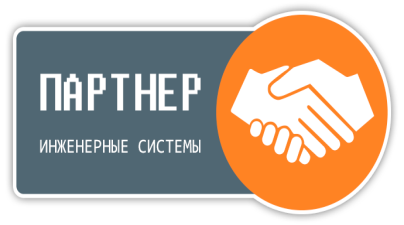 ОПРОСНЫЙ ЛИСТДанные для расчетаТРЕБОВАНИЯ К ТЕПЛООБМЕННИКУДля расчета двухступенчатой смешаной схемы ГВС, требуется заполнить одну из двух позиций:Заполненные опросные листы отправлять по факсу: (347) 236-05-34  или на email: unionufa@mail.ruОбщество с ограниченной ответственностью «Партнер»Юр. и почт.адрес: 450103, РФ, РБ, г. Уфа, ул.Некрасова, д. 40.Реквизиты: ИНН 0274136370, ОГРН 1090280003626,Телефон/факс: (347) 236-65-38, 236-05-34Эл.почта: stkufa@mail.ru  unionufa@mail.ru         Сайты: www.partnerufa.ru www.zilmetufa.ru  www.dabufa.ru www.termoblokufa.ruкоординатызаказчикаНазвание фирмыНазвание фирмыкоординатызаказчикаГородГородкоординатызаказчикаТ/факс, Е-mailТ/факс, Е-mailкоординатызаказчикаКонтактное лицоКонтактное лицоНазвание объектаНазвание объектаПрименение ПТОПрименение ПТОТепловая нагрузкакВт Греющая средауказать названиеИсточник теплаРасход т/часНачальная температураоСКонечная температура оСДопустимые потери напора в теплообменникеМ.вод.ст. Нагреваемая средаРасходт/часНачальная температураоСКонечная температура оСДопустимые потери напора в теплообменникеМ.вод.ст. Максимальное рабочее давлениеАтмосферМаксимальная рабочая температураоССхема включения теплообменника ГВС1Расход обратной воды от системы отопления (указывается  прирасчете 1-й ступени ГВС по двухступенчатой смешаной схеме)т/час2Тепловая нагрузка на отоплениеГкал/час2Температура теплоносителя отопления на входеоС2Температура теплоносителя отопления на выходеоС